Gran Via de les Corts Catalanes, 585 08071 BarcelonaTel. (93) 402 11 00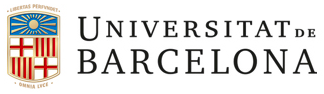 Model d’informe de la Facultat afectada per les sol·licituds de pertinença del personal acadèmic de la UB a instituts de recerca………………………..............................…., degà de la Facultat de..........................................de la UB, a petició de .................................................................................... i de conformitat amb el que disposa l’article 11 del Text refós de les normatives de la Universitat de Barcelona reguladores dels Instituts de recerca aprovada pel consell de Govern en data 21 de març de 2006,FAIG CONSTARQue informo favorablement la pertinença del personal acadèmic que es relaciona a continuació a l’Institut de Recerca TransJus:........Barcelona, a ………..(Signatura) 